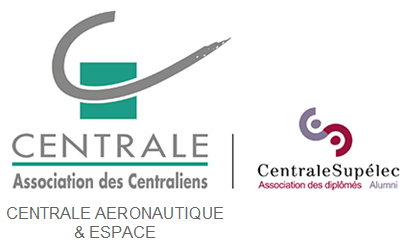 Visite de l’Ecole CentraleSupélec le jeudi 24 janvier 2019Mr/Mme :						Société :								Promotion :ParticiperaNe participera pasA la visite de CentraleSupélec le jeudi 24 janvier 2019.La participation financière est fixée à 30€.Règlement :par chèque, à l'ordre de : CENTRALE Aéronautique et Espace.
Celui-ci est à faire parvenir à :
Association des Centraliens - Groupement professionnel Aéronautique et Espace
A l’attention de Renée Jullien
8, rue Jean Goujon - 75008  Paris
   par Carte Bancaire, cette possibilité de paiement est disponible en ligne
sur le site de l’Association.--------------------------------------------------------------------------------------------------------------------------------------